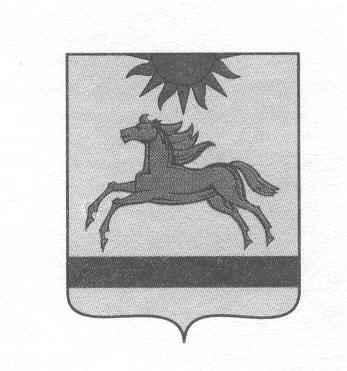 АДМИНИСТРАЦИЯ АРГАЯШСКОГО МУНИЦИПАЛЬНОГО РАЙОНА ЧЕЛЯБИНСКОЙ ОБЛАСТИПОСТАНОВЛЕНИЕ «13» июня 2023 г. 								№ 679В связи с кадровыми изменениями,администрация Аргаяшского муниципального района ПОСТАНОВЛЯЕТ:1. Внести в состав межведомственной комиссии по распределению бесплатных социальных путевок в Муниципальное учреждение «Детский оздоровительно-образовательный лагерь «Голубая волна», оплачиваемых за счет средств местного бюджета, утвержденного постановлением администрации Аргаяшского муниципального района от 21.05.2022 № 383 «О межведомственной комиссиипо распределению бесплатных социальных путевок в Муниципальное учреждение «Детский оздоровительно-образовательный лагерь «Голубая волна» и утвердить в новой редакции.2. Данное постановление опубликовать на официальном сайте Аргаяшского муниципального района.Глава Аргаяшскогомуниципального района				И.В.ИшимовПРИЛОЖЕНИЕ постановлению администрацииАргаяшского муниципального районаот 21 мая 2021 г. № 383(в редакции постановления администрации Аргаяшского муниципального районаот «13» июня 2023 г. № 679)СОСТАВмежведомственной комиссии по распределению бесплатных социальных путевок в Муниципальное учреждение «Детский оздоровительно-образовательный лагерь «Голубая волна», оплачиваемых за счет средств местного бюджетаО внесении изменений в постановлениеот 21.05.2021 № 383Мусина Гульнара Нурылловна- заместитель главы муниципального района, председатель КомиссииХакимова Люция Тимергазиевна- начальник Управления социальной защиты населения, заместитель председателя КомиссииАккулова Лилия Ильясовна- начальник правового отделаГоловацкая Елена Ивановна- заведующий отделения помощи семье и детямКутлухужина АлидаИршатовна- старший инспектор по делам несовершеннолетних Отдела МВД России по Аргаяшскому району Кутлухужина Гульнара Сагитовна- начальник отдела по обеспечению деятельности КДН и ЗПЛукьяненко Елена Валерьевна- председатель Совета по делам женщин Аргаяшского муниципального районаПопова Елена Анатольевна- специалист по молодежной политикеУправления культуры, туризма и молодежной политики Аргаяшского района Садыкова Людмила Геннадьевна- директор МУ КЦСОНСорокина Русалина Радиковна- исполняющий обязанности начальника отдела опеки и попечительства Хабибуллина Альбина Вильевна- исполняющий обязанности начальника Управления образования